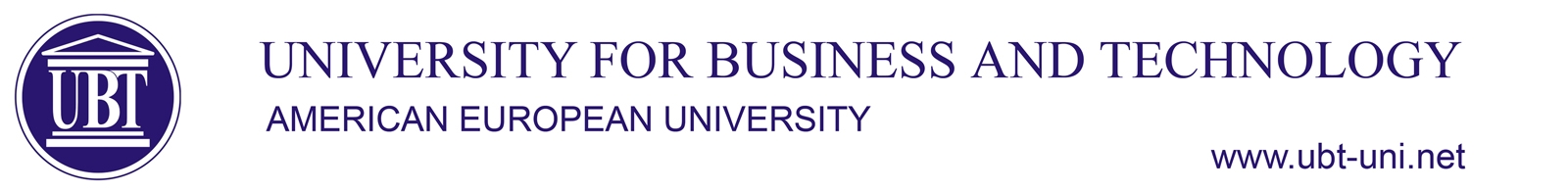 BSc Arkitekture dhe Planifikim Hapësinor  SillabusLëndaFizika e NdertimitFizika e NdertimitFizika e NdertimitFizika e NdertimitLëndaLloji SemestriECTSKodiLëndaOBLIGATIVE (O)4430-FND-359Ligjeruesi i lëndësDr sc. Petrit AhmetiDr sc. Egzon BajraktariDr sc. Petrit AhmetiDr sc. Egzon BajraktariDr sc. Petrit AhmetiDr sc. Egzon BajraktariDr sc. Petrit AhmetiDr sc. Egzon BajraktariAsistenti i lëndësTutori i lëndësGuri BerishaGuri BerishaGuri BerishaGuri BerishaQëllimet dhe ObjektivatPërvetësimi i njohurive bazike për fizikën e ndërtesave, materialeve termoizoluese, performances energjetike të ndërtesave, zgjidhjeve teknike dhe kalkulimeve të nevojshme si dhe njohuritë bazike për akustikën dhe ndriçimin.Përvetësimi i njohurive bazike për fizikën e ndërtesave, materialeve termoizoluese, performances energjetike të ndërtesave, zgjidhjeve teknike dhe kalkulimeve të nevojshme si dhe njohuritë bazike për akustikën dhe ndriçimin.Përvetësimi i njohurive bazike për fizikën e ndërtesave, materialeve termoizoluese, performances energjetike të ndërtesave, zgjidhjeve teknike dhe kalkulimeve të nevojshme si dhe njohuritë bazike për akustikën dhe ndriçimin.Përvetësimi i njohurive bazike për fizikën e ndërtesave, materialeve termoizoluese, performances energjetike të ndërtesave, zgjidhjeve teknike dhe kalkulimeve të nevojshme si dhe njohuritë bazike për akustikën dhe ndriçimin.Rezultatet e pritshmeStudentët do të fitojnë njohuritë e nevojshme për rëndësinë e kursimit të energjisë, kalkulimeve të humbjeve termike, faktorëve të cilët ndikojnë në uljen e humbjeve të energjisë si dhe rëndësinë e akustikes dhe ndriçimit ne arkitekture.Studentët do të jenë në gjendje të identifikojnë komponentet kryesore, të cilët ndikojnë në performancën energjetike të ndërtesës si dhe te aplikojne ndryshimet e nevojshme për zvogelimin e humbjeve dhe konsumit të energjisë.Pjesa praktike e lëndës siguron që studentët, bazuar në njohuritë teorike lidhur me komponentet bazike të performances energjetike të ndërtesës, ti zhvillojnë njohuritë e tyre në simulimet digjitale përmes aplikimit të programeve përkatëse në rastet konkrete apo të imagjinuara.Gjithashtu do të aftesohen në teknikat e mbrojtjes nga zëri i panevojshëm dhe projektimin adekuat të ndërtesave ku akustika është kruciale.Studentët do të kenë diapazon me te gjere te njohjes se materialeve më të reja termoizoluese dhe zëizoluese.Studentët do të fitojnë njohuritë e nevojshme për rëndësinë e kursimit të energjisë, kalkulimeve të humbjeve termike, faktorëve të cilët ndikojnë në uljen e humbjeve të energjisë si dhe rëndësinë e akustikes dhe ndriçimit ne arkitekture.Studentët do të jenë në gjendje të identifikojnë komponentet kryesore, të cilët ndikojnë në performancën energjetike të ndërtesës si dhe te aplikojne ndryshimet e nevojshme për zvogelimin e humbjeve dhe konsumit të energjisë.Pjesa praktike e lëndës siguron që studentët, bazuar në njohuritë teorike lidhur me komponentet bazike të performances energjetike të ndërtesës, ti zhvillojnë njohuritë e tyre në simulimet digjitale përmes aplikimit të programeve përkatëse në rastet konkrete apo të imagjinuara.Gjithashtu do të aftesohen në teknikat e mbrojtjes nga zëri i panevojshëm dhe projektimin adekuat të ndërtesave ku akustika është kruciale.Studentët do të kenë diapazon me te gjere te njohjes se materialeve më të reja termoizoluese dhe zëizoluese.Studentët do të fitojnë njohuritë e nevojshme për rëndësinë e kursimit të energjisë, kalkulimeve të humbjeve termike, faktorëve të cilët ndikojnë në uljen e humbjeve të energjisë si dhe rëndësinë e akustikes dhe ndriçimit ne arkitekture.Studentët do të jenë në gjendje të identifikojnë komponentet kryesore, të cilët ndikojnë në performancën energjetike të ndërtesës si dhe te aplikojne ndryshimet e nevojshme për zvogelimin e humbjeve dhe konsumit të energjisë.Pjesa praktike e lëndës siguron që studentët, bazuar në njohuritë teorike lidhur me komponentet bazike të performances energjetike të ndërtesës, ti zhvillojnë njohuritë e tyre në simulimet digjitale përmes aplikimit të programeve përkatëse në rastet konkrete apo të imagjinuara.Gjithashtu do të aftesohen në teknikat e mbrojtjes nga zëri i panevojshëm dhe projektimin adekuat të ndërtesave ku akustika është kruciale.Studentët do të kenë diapazon me te gjere te njohjes se materialeve më të reja termoizoluese dhe zëizoluese.Studentët do të fitojnë njohuritë e nevojshme për rëndësinë e kursimit të energjisë, kalkulimeve të humbjeve termike, faktorëve të cilët ndikojnë në uljen e humbjeve të energjisë si dhe rëndësinë e akustikes dhe ndriçimit ne arkitekture.Studentët do të jenë në gjendje të identifikojnë komponentet kryesore, të cilët ndikojnë në performancën energjetike të ndërtesës si dhe te aplikojne ndryshimet e nevojshme për zvogelimin e humbjeve dhe konsumit të energjisë.Pjesa praktike e lëndës siguron që studentët, bazuar në njohuritë teorike lidhur me komponentet bazike të performances energjetike të ndërtesës, ti zhvillojnë njohuritë e tyre në simulimet digjitale përmes aplikimit të programeve përkatëse në rastet konkrete apo të imagjinuara.Gjithashtu do të aftesohen në teknikat e mbrojtjes nga zëri i panevojshëm dhe projektimin adekuat të ndërtesave ku akustika është kruciale.Studentët do të kenë diapazon me te gjere te njohjes se materialeve më të reja termoizoluese dhe zëizoluese.